       Anexa  7 la Regulamentul privind modul de întocmire a schemei de amplasare a bunului imobil, efectuare a înregistrării primare provizorii a dreptului de proprietate şiexecutare simplificată a lucrărilor cadastrale primare la nivel de clădiri                                                                                                                       Planul geometriccu amplasarea schematică a construcţiilorAdresa bunului imobil: __________________Numărul cadastral:   ____________________Sistemul de coordonate: MR99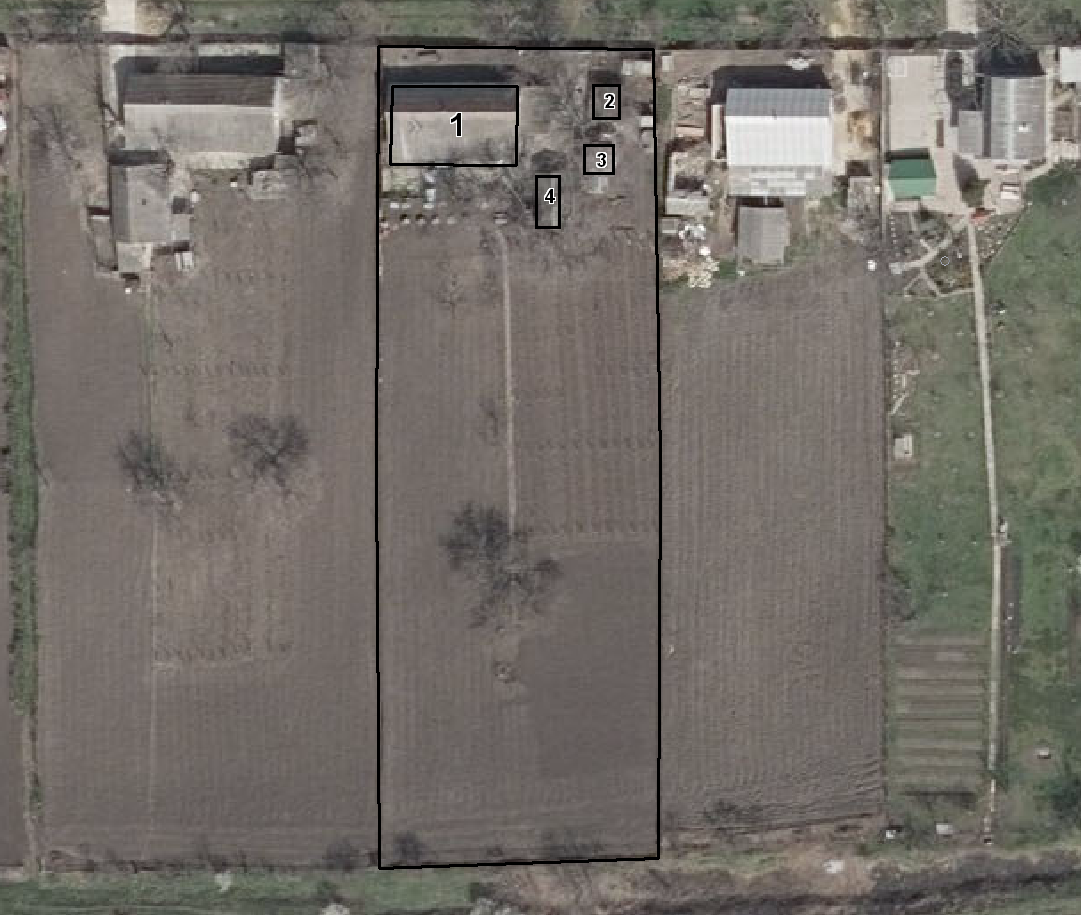 Mențiuni: Conturul construcțiilor sunt amplasate pe plan în baza materialelor cartografice (ortofotoplan). Primar ______________________                                            Inginer cadastral al Organului cadastral                                (nume, prenume, semnătura)    L.S                                         teritorial  ______________________                                      	                                                                                       (nume, prenume,semnătura)Specialistul pentru reglementarea  	regimului proprietăţii funciare   ________________________				                                                                      (nume, prenume, semnătura)Solicitantul					                                  (nume, prenume, semnătura)Data _______________.Nrd/o Numarul construcţiei în planDenumirea /tipul sau descrirea construcţieiSuprafața, m.p.Modul de folosință1.2.3.4.